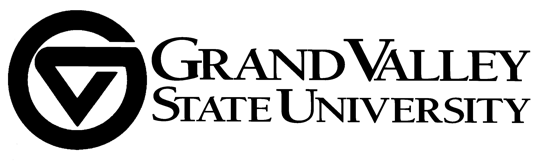 Faculty Personnel Policy CommitteeMINUTESJanuary 29, 2020 3001 Seidman Center3:00-5:00 PMPresent: Marie McKendall (Chair), Tonya Parker (recorder), LeShell Palmer Jones, Sean Lancaster, Douglas Montagna, Jagadeesh Nandigam, Nancy Schoofs, , Kim Ranger, Maureen Walsh, Steve Schlicker, Pei-Lan Tsou, Ed Aboufadel (ex officio) Not Present: Greg ClineApproval of agenda – Agenda approved by consensusApproval of minutes of 15 January 2020 – Minutes approved by consensus3.  Chair’s reportNo report4.  BOT 4.2.3.2 Charge (pg. 4)Delayed until Tom Butcher arrived.Tom B. returned 4:54pmItems tabled until next meeting. 
5.  BOT 4.2.5 Charge (pgs. 5-6)6. Feedback from FTLCAC about teaching charge (pgs. 7-9)General QuestionsForms will be in faculty handbookYes, they would be includedPiloting the course portfolio makes sense. Assume pass this year, Pilot in fall for decisions in winter for wider distribution in following fall. Peer review of course portfolioFlexibility? Not really, the items are appropriate for the portfolio. Range of training, no problem. Formative v Summative evaluationsPeer teams need not be the same throughout.Advisor as a part of formative team? Recommended. Yes, all individuals eligible vote in personnel action.Additional workload: external reviewers as a possibility. “will” to “should” – not supported. Reasonable adjustment for those who bring in years toward tenure.Chart could be added to provost site. Would the course portfolio be part of contract renewal/P&T documents? No. The evaluation from the peer group would go into the P&T documents. Confusion so change term to “portfolio” to “course folder or dossier”  
Peer Review InstrumentsWhen does the change require UPRC review? Use common sense, substantial changes should be reviewed. Yes, if approved by UPRC. Yes/No questions, not supported.N/A on forms? Effective/Very Effective – assumed to be excellent? Yes.7.  LIFT score charge (pg. 10)Metanalysis that condemns the use of SETs. Phillip Baty holds adjusted median back, decision made at UPLIFT. How do we want to use LIFT for decision-making? No support for eliminating LIFT.No support for continuing as is. Support for only one-third weighting. No support for use only for formative – only faculty and chair see. LIFT scores should corroborate with evidence from other sourcesIs there a place for LIFT data in summative evaluation?  Only really revealing problems in 3-5% of professors.  Regulate use of data.Concerns about poor teaching performance must be brought up in writing before being addressed at personnel decision.  Behaviors and Reflection as focus not the numbers of the LIFTQualitative comments – cannot use in isolation, should be corroborated other evidence from other sources.Numbers should never be used in isolation. What about the 90% in the middle? Stop differentiating the ‘middle’ via numbers. Cut-off points? Deciles? 4% of personnel decisions are in the negative. 3 of 4 had a yes at some level.  Require to include with FAR review process?Delay until actually charged with this. 